2020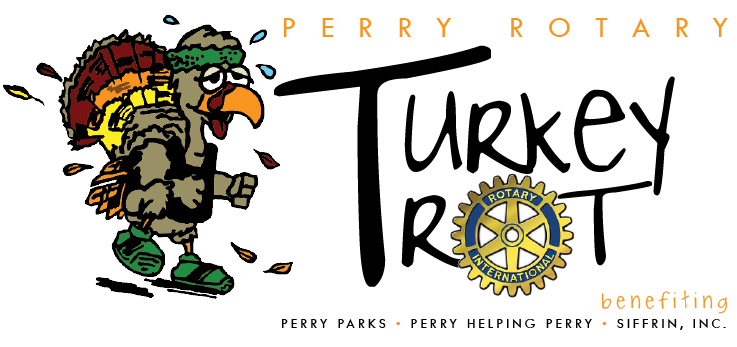 Meyers Lake YMCA * Perry Helping Perry  EVENT SPONSORS  $1,000Large Company Logo on the event T-Shirt , given to each participant Company Banner at the eventRecognized on all event promotional materials and advertisingRecognized on the Perry Rotary website for 1 year2 Complimentary Run/Walk ParticipantsTable at the event to display company information, optionalProvide promotional materials to be given to each participant, optionalT-SHIRT SPONSORS  $500Company logo listed on the back of the event T-shirt, given to each participant (more than 3,000 people)Recognized on the Perry Rotary website for 1 year1 Complimentary Run/Walk ParticipantProvide promotional materials to be given to each participant, optionalQUARTER-MILE MARKER SPONSORS  $250Company name on a ¼ mile marker placed along the race routeProvide promotional materials to be given to each participant, optional----------------------------------------------------------Deadline: October 15, 2020Company or Individual Name (as it appears on signage): _________________________________________Contact: _________________________________________  Phone: _____________________________Email: _______________________________________________________________________________I want to be a(n): ____ Event Sponsor	____ T-Shirt Sponsor	____ ¼ Mile Marker SponsorPlease make checks payable to: Perry Twp Rotary, and mail to: TURKEY TROT, PO Box 80371, Canton, OH 44708 